“迅如疾风，特立独行”迅特通信2021校园招聘宣讲单位：深圳市迅特通信技术有限公司 宣讲时间：2020年10月20日 14:30所在学校：江西农业大学宣讲地点：工学院院办414单位简介概况 迅特通信（SONT）技术有限公司成立于2008年6月，是一家专业致力于光纤通信产品的研发、生产、销售、服务于一体的国家高新技术企业。公司总部位于深圳市宝安区高新奇战略新兴产业园，生产基地位于江西南昌高新产业开发区，在北京、上海、重庆等二十多个省市已设置办事处及备件中心。公司产品全面服务于国内外通信运营商、设备商、集成商，目前已成为中国运营商市场最大的光模块供应商。 公司创始人及核心团队均来自华为、中兴、烽火、新飞通、Finisar等知名通信企业，拥有20年以上的销售、研发、生产及管理经验。依靠在高密度封装技术、光电器件集成技术以及密集高频电路设计技术方面的深厚积累，公司自主研发了包括155M至100G全系列光模块产品，拥有多项实用新型与发明专利。公司与华中科技大学武汉国家光电实验室、深圳大学光电工程学院建立产学研合作关系。招聘简章深圳市迅特通信技术有限公司招聘简章一、公司简介【一家年轻有前景的光通信技术企业】迅特通信技术有限公司（SONT）于2012年正式运营，主要产品——光模块是光通信领域的重要器件，主要应用于电信承载网、数据中心、无线接入网等场景，是“5G新基建”不可或缺的重要一环。总部设于深圳，并在南昌设立子公司，已建立深圳/南昌双研发中心,拥有全速率产品,连续4年成为运营商市场最大的光模块直销商。甲方爸爸遍布海外30+个国家，在国内主要服务于运营商、设备商、 数据中心、工业应用等企业。【行业市场广阔】·5G基建，国内光模块需求预计高达68亿美元；·2025年，全球光模块市场规模预计将超177亿美元；【市场名列前茅】·5G基站彩光模块运营商市场份额NO.1；·火箭式增长，2013至2019年复合增长率94% ；·与国内TOP级设备商中兴、烽火、新华三、星网锐捷等紧密合作；【研发实力行业领先】·每年投入销售额的10%作为研发经费，研发人员占比约30%；·5G前传的25G光模块产品参与制定行业标准；·国际800G Pluffable MSA 发起成员；·牵头国家级“光接入用25G/50G/100G PON 硅基光电子芯片与子系统”项目研发；·牵头深圳市技术创新项目“面向5G和大型超大型数据中心的50G、200G、400G PAM4高速光模块关键技术研发”；·“种子独角兽”企业。二、公司福利·五险一金、带薪年假、通讯补助、提供住宿、园区食堂；·定期免费体检、节日福利、年度旅游、部门团建、每周羽毛球活动；·每天工作7.6小时，每月休息7天；·每年1-2次调薪机会，长短期激励政策，拒绝论资排辈；·双渠道晋升，公司平均年龄29岁，文化氛围活泼开放。三、校招岗位及要求迅特通信2021届校园招聘职位四、联系我们校招联系人：刘女士联系电话：13249395711QQ答疑群： 1015088823宣讲会现场收简历，面试将会于宣讲会后统一安排，请耐心等候。如无法到场，可投递至邮箱：hr@sont-tech.com（简历请以 岗位+学校+姓名 命名，否则不予处理）公司网址：www.sont-tech.com深圳总部地址：深圳市南山区南山智园C3栋7-8楼电话：0755-26487154江西迅特地址：南昌高新区艾溪湖北路中兴软件园15-16栋1-3层电话：0791-82076218了解公司：                       了解岗位：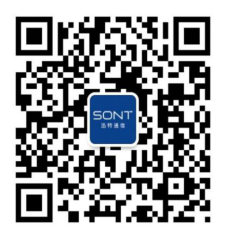 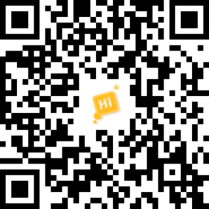 岗位名称专业要求（本科及以上）工作地点薪资客户经理专业不限全国本科8K ；硕士9K采购专员专业不限深圳本科：6.5K硕士： 9K供应链管理专员理工类相关专业南昌本科：6.5K硕士： 9K会计财务、金融相关专业南昌、深圳本科：6.5K硕士： 9K人力资源专员专业不限南昌本科：6.5K硕士： 9K产品工程师通信、硬件相关专业深圳本科：南昌8K    深圳9K硕士：  11K硬件工程师通信、硬件相关专业南昌、深圳本科：南昌8K    深圳9K硕士：  11K光学工程师光学相关专业南昌、深圳本科：南昌8K    深圳9K硕士：  11K结构工程师机械相关专业南昌本科：南昌8K    深圳9K硕士：  11K固件工程师自动化、电气、软件相关专业C/C++南昌本科：南昌8K    深圳9K硕士：  11K器件工艺工程师光学相关专业南昌、深圳本科：南昌8K    深圳9K硕士：  11K工艺工程师通信、电子、自动化相关专业南昌、深圳本科：南昌8K    深圳9K硕士：  11K测试工程师通信、电子、机械相关专业南昌、深圳本科：南昌8K    深圳9K硕士：  11K软件工程师自动化、电气、软件相关专业C/C++南昌本科：南昌8K    深圳9K硕士：  11K品质工程师理工类相关专业南昌、深圳本科：南昌8K    深圳9K硕士：  11K设备工程师通信、电子、机械相关专业南昌本科：南昌8K    深圳9K硕士：  11KIE工程师工业工程相关专业南昌本科：南昌8K    深圳9K硕士：  11K